Publicado en Barcelona el 13/12/2018 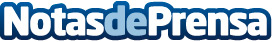 Koperus felicita la navidad con un regalo especial para sus clientesLos Abogados del Despacho Internacional KOPERUS BLS felicitan las Fiestas de Navidad y con motivo de las mismas regala una 'ruta medieval Barcelonesa' e invita a brindar juntosDatos de contacto:KoperusNota de prensa publicada en: https://www.notasdeprensa.es/koperus-felicita-la-navidad-con-un-regalo Categorias: Derecho Historia Cataluña Entretenimiento http://www.notasdeprensa.es